竞价文件采购方式：线上竞价项目名称：2024年河源市连平生态环境监测站仪器设备采购项目河源市连平生态环境监测站云采链（广州）信息科技有限公司二零二四年三月第一章竞价须知本项目采用邀请供应商竞价的方式进行竞价采购，不接受邀请名单之外的供应商参与竞价。 本项目通过云采链线上采购一体化平台进行竞价，参与竞价的供应商必须登录平台进行注册，注册成功后方可参与项目竞价。语言要求供应商提交的响应文件以及供应商与采购人或平台就有关项目的所有来往函电均应使用中文书写。供应商提交的文件或资料可以用另一种语言，但相应内容应附有中文翻译本，由翻译机构盖章或者翻译人员签名。两种语言不一致时以中文翻译本为准。   在云采链平台参与项目竞价后放弃成交资格超过三次（含三次）的供应商连同该供应商同一法人名下所有公司将被列入平台黑名单，永久不得参与平台的项目竞价。   竞价须知竞价说明参与竞价的供应商应承担所有与准备和参加竞价有关的费用，不论竞价的结果如何，采购人和代理机构均无义务和责任承担这些费用。参与竞价的供应商必须按竞价附件的格式填写，不得增加或删除表格内容。除单价、金额或项目要求填写的内容外，不得擅自改动竞价附件内容，否则将有可能影响成交结果，不推荐为成交候选人。参与竞价的供应商需对用户需求书的所有条款进行整体响应，用户需求书条款若有一条负偏离或不响应，不推荐为成交候选人。若成交供应商自身原因无法完成本项目，则采购人有权利保留追究责任。成交供应商因自身原因被取消成交资格，采购人可重新启动采购或按竞价公告规定顺延推选符合要求的供应商作为成交人。若本项目竞价采购失败，采购人将重新采购，届时采购人有权根据项目具体情况，决定重新采购项目的采购方式。成交供应商若无正当理由恶意放弃成交资格，采购人有权将拒绝其参加本项目重新组织的竞价采购活动。如采购人或代理机构在审核或复核参与竞价的供应商所提交的竞价资料时，供应商须无条件配合；期间若发现存在弄虚作假或相关的失信记录或违反国家法律法规等相关的不良情形，采购人可取消其成交资格并保留追究责任的权力。参与竞价的供应商向我司咨询的有关项目事项，一切以竞价文件规定和竞价公告规定以及本公司的书面答复为准，其他一切形式均为个人意见，不代表本公司的意见；参与竞价的供应商应认真阅读、并充分理解竞价文件的全部内容（包括所有的补充、修改内容重要事项、格式、条款、服务要求和技术规范、参数及要求等）。供应商没有按照竞价文件要求提交全部资料，或者参与竞价所上传的文件没有对竞价文件在各方面都作出实质性响应是供应商的风险，有可能导致其竞价被拒绝，或被认定为无效竞价。采购人有权拒绝接受任何不合格的货物或服务，由此产生的费用及相关后果均由成交供应商自行承担；供应商认为竞价结果损害其权益的，应按照云采链平台相关指引在规定的时间内向采购人或代理机构提交书面质疑，不提交的视为无异议，逾期提交将不予受理。本竞价公告和竞价文件的解释权归“云采链线上采购一体化平台”所有。竞价文件的澄清或修改采购人或者采购代理机构可以对已发出的竞价文件进行必要的澄清或者修改。澄清或者修改的内容将在云采链平台上发布澄清（更正/变更）公告。无论澄清或者修改的内容是否影响竞价，平台将以短信形式通知所有的报名供应商；报名供应商应按要求履行相应的义务；如报名截止时间少于一个工作日的，采购人或者采购代理机构应当相应顺延报名的截止时间。采购人或者采购代理机构发出的澄清或修改（更正/变更）的内容为竞价文件的组成部分，并对供应商具有约束力。报名要求（参与竞价的供应商资质要求:报名时需要提供以下盖章资料，并对上传的报名文件资料承担责任）供应商须是在中华人民共和国境内注册的能独立承担民事责任的法人公司或其他组织（提供营业执照证明文件）；如经办人如是法定代表人，需提供法定代表人证明书及法定代表人身份证复印件；经办人如是供应商授权代表，需提供法定代表人授权委托书及授权代表身份证复印件（须随附法定代表人证明书），格式详见附件；供应商完全响应本项目用户需求的条款、内容及要求的，提供用户需求书响应声明函即可，格式详见附件；符合《中华人民共和国政府采购法》第二十二条的规定；供应商须提供供应商资格声明函，格式详见附件；供应商须提供所投货物“全自动流动注射分析仪（硫化物）” 制造商针对本项目的授权书，并加盖制造商公章。报价要求（报价时需要提供以下盖章资料，并对上传的竞价文件资料承担责任）1）通过报名供应商应根据本公告要求，在规定的竞价时间内对采购项目进行报价，同时按本公告要求完整、真实、准确地填写并上传相应报价附件（报价表）。2）公告中的报价次数指报价期间供应商可进行的最多报价次数。如报价次数为2次，指供应商最多可进行2次报价。如供应商只进行1次报价，则以此次报价为准；如供应商因报价有误或其他原因需重新进行第2次报价，则以第2次报价为准，以此类推。确定成交候选人本项目以最低价中标的方式确定成交供应商。报价时间截止后，系统按报价（经价格核准后的价格）由低到高顺序排列，报价最低的为第一成交候选人，报价相同的，按报价时间在前的为第一成交候选人；报价次低的为第二成交候选人，以此类推。无效报价参与竞价的供应商报价超过最高限价或低于最低限价或超过项目对应产品单项最高限价的视为无效报价。参与竞价的供应商须提供本项目要求的资质文件，如果不按公告规定或竞价文件要求等相关规定提供符合要求的资质文件，将被视为无效报价；参与竞价的供应商须对本项目采购内容进行整体报价，任何只对其中一部分内容进行的报价都被视为无效报价。报价表以及有报价供应商落款的报价文件必须加盖报价供应商公章，否则视为无效报价；大写金额和小写金额不一致的，以大写金额为准；单价金额小数点或者百分比有明显错位的，以报价表的总价为准，并修改单价；总价金额与按单价汇总金额不一致的，以单价金额计算结果为准；不接受总价优惠折扣形式的报价，供应商应将对项目的优惠直接在清单报价中体现出来。如果供应商不接受对其错误的更正，其报价将被视为无效报价；按有关法律、法规、规章属于报价无效的。有下列情形之一的，视为串通竞价，其报价无效：存在单位负责人为同一人或存在控股、管理关系的不同单位参与同一竞价项目；不同供应商的响应文件由同一单位或者个人编制；不同供应商委托同一单位或者个人办理竞价事宜；不同供应商使用同一IP地址参与竞价；不同供应商的响应文件载明的项目管理成员或者联系人员为同一人；不同供应商的响应文件异常一致或者报价呈规律性差异；不同供应商的响应文件相互混淆；不同供应商的平台使用费从同一单位或者个人的账户转出；竞价活动失败报价供应商不足3家，本次竞价活动失败；出现影响采购公正的违法、违规行为的；因重大变故，采购任务取消的；使用费成交供应商须向平台服务商云采链线上采购一体化平台缴纳平台使用费，金额为成交金额的1.5%（四舍五入取整数），不足1000元按1000元收取。成交供应商无正当理由放弃成交资格的必须按竞价公告等相关规定缴纳相应的平台使用费。如确实因不可抗力放弃成交资格的，应在不可抗力发生后三个工作日内予以通知采购代理机构并提供相关的证明；如逾期，采购代理机构不予退还平台使用费。联系方式扫码关注微信公众号“云采链互联服务平台”，即可在线咨询相关事项；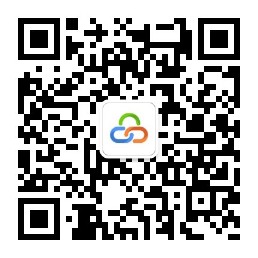 第二章用户需求书说明：响应供应商须对本项目进行整体响应，任何只对其中一部分进行的响应都被视为无效响应。 项目一览表采购设备清单仪器设备技术要求及配置1、生化需氧量分析仪1.1 用途用于实验室中，测定环境水样的五日生化需氧量BOD5值。仪器采用呼吸法（压差法）原理，样品无需稀释曝气，直接测量。实时监测样品BOD变化。1.2. 工作条件：1.2.1 电源：110 或 240 V, 50/60 Hz1.2.2 操作温度：20 °C 1.2.3 储存温度：0 至 40 °C 1.3. 技术性能指标1.3.1分析方法：呼吸法，无汞压力传感器测量，直读BOD值1.3.2分析质量：与传统稀释接种法有高度相关性1.3.3可同时分析样品数：6个1.3.4 测定范围：0-35, 0-70, 0-350, 0-700 mg/L (不需要稀释)1.3.5 显示：LCD数显，并可时时显示BOD变化趋势曲线，。1.3.6 重量：4 千克1.3.7 尺寸：28.9 x 26 x 9.8 厘米1.3.8 漂移：5 天内小于 3 mg/L BOD1.3.9分辨率1 mg/L BOD1.3.10 精确度：测试 44个150 mg/L 的葡萄糖和谷氨酸标准溶液，95%置信区间内均值为 235 mg/L BOD（分布在224 至 246 mg/L之间）。1.4. 配置要求1.4.1 基本配置：BOD测定仪主机、电源线、6个样品瓶、一包营养缓冲液、一瓶氢氧化钾颗粒、6个搅拌子等。2. 全自动流动注射分析仪（硫化物）2.1.总体要求必须与现有实验室氰化物设备能联机使用，无缝连接。2.2.仪器原理利用流动注射（FIA）的原理：蠕动泵将样品、反应试剂以稳定的流速输送至封闭的分析管路，试剂与样品在混合圈中反应，在一定条件下，样品与显色试剂在管路内混合反应生成可显色物质，进入流通检测池在特定波长下检测生成物的吸光强度，从而确定样品中待测物浓度。2.3.仪器用途本仪器可用于测定生活饮用水、地表水、地下水和污水等样品中硫化物含量。2.4.工作环境室内使用：环境温度 15—30℃；电源供给：220V，50HZ；整机功耗：启动预热 600W；相对湿度 ＜85%RH，无凝结2.5.性能指标分析项目：硫化物 方法原理：亚甲基蓝光度法主机组件：膜分离在线蒸馏装置检测范围：0.02-1mg/L检出限：0.004mg/L精确度：≤2 %测试效率：15 个/h2.6.系统配置2.6.1仪器采用一体化设计，无需配置主机。一套系统配置需要自动进样器、各个通道（检测项目）和数据处理工作站。各个通道之间可独立工作，也可同时工作，互不影响。可实现1-32台设备同时运行检测（包含多台自动进样器），理论最大支持255台设备并入一个检测系统，任意多台检测主机可配置一台或多台自动进样器。2.6.2 自动进样器：（ASC-500）进样器分体式设计，体积小巧方便维护，样品位≥50位，支持双针进样，具备进样针扎偏保护、进样针自动清洗、清洗液自动补充等功能,配置独立的补液泵，内置在线自动稀释装置，不使用注射泵，无需另配比例稀释器，方便便携，能自动配置标准曲线，单次稀释范围为（1~40倍），自动稀释装置采用独立稀释管路设计，使用专用稀释液，能够根据不同样品基体灵活匹配不同基体的稀释液，未使用进样器载流槽或清洗槽中的稀释液，避免样品污染。（要求报名时提供制造商针对本项目的授权书）2.6.3进液系统 蠕动泵为十二道整体压块式设计，泵速：0-100r/min连续可调。可调压力式蠕动泵，具备压力调节装置，相比一般压盖泵解决了不同壁厚泵管疲劳趋势不一致问题，保证长时间进液稳定性，提高检测精度。使用进口三卡头泵管，通过调换泵管的不同卡头位置来延长泵管的使用寿命，降低运行成本。（要求报名时提供制造商针对本项目的授权书）2.6.4 流路系统仪器配套的化学流路元件都固定在化学流路板上，化学流路板呈水平设计，不采取倾角放置，有利于观察化学反应情况，防止漏液或面板上液体回流至蠕动泵，避免蠕动泵腐蚀。2.6.5检测系统仪器采用双光束检测器，每个通道都包括一个专用的检测器，波长范围340-1100nm，噪音：＜0.0006Au，漂移：＜0.001Au，还包括一个流通式比色皿，光程10mm。采用自适应光学系统，根据检测方法波长自动调节，同时根据波长可自动增益调节光强，使光学系统达到最佳条件，大幅降低基线噪音、漂移，增强检测灵敏度。包括一个流通式石英比色皿，光程为 10mm。2.6.6内置式前处理装置 采用内置加热、蒸馏、紫外消解装置，避免环境温度波动导致体系波动。直接电加热方式相比与油浴式加热，更加方便安全，无需添加更换加热油，避免加热油不纯导致高温飞溅及炸裂加热管风险。2.7.配置清单3. 鼓风干燥箱3.1 箱体内均采用镜面不锈钢氲弧焊制作而成，箱体外采用钢板，造型美观、新颖。3.2 采用具有超温偏差保护、数字显示的微电脑PI.D温度控制器，带有定时功能，控温精确可靠。3.3 热风循环系统由能在高温下连续运转的风机和合适的风道组成，提高工作室内温度均匀。3.4 采用新型的合成硅密封条，能长期高温运行，使用寿命长，便于更换。3.5 可以从控温面板上调节箱内进风和排气量大小。3.6 独立限温报警系统，超过限制温度即自动中断，保证实验安全运行不发生意外。(选配)4. 紫外分光光度技术参数4.1、波长范围：190 -1,100 nm4.2、光谱带宽：1 nm (190 to 1,100 nm)4.3、波长显示：0.1 nm步进4.4、波长设置：0.1 nm步进4.5、波长准确度：± 0.1 nm （氘灯， 656.1 nm处）, 全光谱范围± 0.3 nm4.6、波长重复性：± 0.1 nm4.7、波长转动速度：14,500 nm/min4.8、波长扫描速度：29,000 -2 nm/min4.9、换灯波长：根据设置波长自动执行换灯操作，可设换灯波长范围295 - 364 nm (0.1 nm步进)4.10、杂散光：<0.02% (220 nm，NaI)；<0.02% (340 nm ，NaNO2)；<0.5% (198 nm ，KCl)4.11、光路系统：双光束4.12、光度范围：吸光度： -4-4 Abs，透过率: 0%-400%4.13、光度准确性：± 0.002 Abs （0.5 Abs）；± 0.004 Abs （1.0 Abs）；± 0.006 Abs （2.0 Abs）(使用NIST930D/NIST1930或者相同性能滤光片)4.14、光度重复性：<± 0.0002 Abs at 0.5 Abs；<± 0.0002 Abs at 1 Abs；<± 0.001 Abs at 2 Abs4.15、基线稳定性：<0.0003 Abs/Hr (700 nm，光源稳定1小时后)4.16、基线平坦度：<± 0.0006 Abs (1,100 - 190 nm, 光源稳定1小时后)4.17、噪声水平: <0.00005 Abs (700 nm)4.18、光源: 20W碘钨灯和氘灯, 集成光源设计，自动灯位转换4.19、单色器：低杂散光LO-RAY-LIGH光栅，Czerny-Turner构型4.20、检测器：硅光二极管4.21、样品仓：内部尺寸 W110 × D250 × H115 mm，光束间距100 mm4.22、电源要求：AC100,120,220,230,240 V,50/60 Hz, 140 VA4.23、环境要求：温度范围15°C-35°C，湿度范围30%-80%（无结露现象，30°C或者更高温度时湿度不超过70%）4.24、数据输出设备：USB闪存盘 (可选)；数据以TEXT格式或者UVPC格式存储；UVPC格式的文件能够直接用UVProbe和LabSolutionsTM UV-Vis软件打开4.25、电脑兼容性： LabSolutions UV-Vis软件，可通过USB接口进行外部控制4.26、显示：24-bit彩色触摸屏幕商务要求：质保期及售后服务要求质量保证期（简称“质保期”）为 1 年，质保期内成交人对所供货物实行包修、包换、包退、包维护保养。质保期内，如设备或零部件因非人为因素出现故障而造成短期停用时，则质保期和免费维修期相应顺延。如停用时间累计超过60天则质保期重新计算。对采购人的服务通知，成交人在接报后1小时内响应，4小时内到达现场，48小时内处理完毕。若在48小时内仍未能有效解决，成交人须免费提供同档次的设备予采购人临时使用。包装、保险及发运、保管要求货物材料的包装必须是制造商原厂包装，其包装均应有良好的防湿、防锈、防潮、防雨、防腐及防碰撞的措施。凡由于包装不良造成的损失和由此产生的费用均由成交供应商承担。成交人负责将货物材料运送到现场过程中的全部运输，包括装卸车、货物现场的搬运。各种设备必须提供装箱清单，按装箱清单验收货物。货物在现场的保管由成交人负责，直至项目安装、验收完毕。设备至采购人指定的使用现场的包装、保险及发运等环节和费用均由成交人负责。安装、调试与验收成交人必须依照采购文件的要求和响应文件的承诺，将设备、系统安装并调试至正常运行的最佳状态。货物若有国家标准按照国家标准验收，若无国家标准按行业标准验收，为原制造商制造的全新产品，整机无污染，无侵权行为、表面无划损、无任何缺陷隐患，在中国境内可依常规安全合法使用。 货物为原厂商未启封全新包装，具出厂合格证，序列号、包装箱号与出厂批号一致，并可追索查阅。所有随设备的附件必须齐全。成交人应将关键主机设备的用户手册、保修手册、有关单证资料及配备件、随机工具等交付给采购人，使用操作及安全须知等重要资料应附有中文说明。采购人组成验收小组按国家有关规定、规范进行验收，必要时邀请相关的专业人员或机构参与验收。因货物质量问题发生争议时，由本地质量技术监督部门鉴定。货物符合质量技术标准的，鉴定费由采购人承担；否则鉴定费由成交人承担。项目包含仪器验收时需提供由具备相关资质单位出具的仪器检定证书。付款方式由采购人按下列程序付款： 1.  预付款：签订合同后 15 个工作日内，支付合同总价的  30   %。2.  设备安装调试结束，提交全部报告材料，调试完成并验收合格后 15 个工作日内，支付合同总价的 70 %。3.  成交人凭以下有效文件与采购人结算：（1）合同；（2）成交人开具的正式发票；（3）验收调试报告（加盖采购人公章）；（4）成交通知书。	第三章竞价附件报价表注：供应商必须按报价表的格式填写，不得增加或删除表格内容。除单价、金额或项目要求填写的内容外，不得擅自改动报价表内容，否则将有可能影响成交结果，不推荐为成交候选人；所有价格均系用人民币表示，单位为元，均为含税价；平台上报价与上表合计不一致的，以报价表合计（经价格核准后的价格）为准。报价表必须加盖单位公章，否则视为无效报价。供应商名称（单位盖公章）：日期：法定代表人授权委托书本授权委托书声明：注册于 （供应商地址）  的  （供应商名称）    在下面签名的（法定代表人姓名、职务）在此授权本公司（被授权人姓名、职务）作为我公司的合法代理人，就 2024年河源市连平生态环境监测站仪器设备采购项目 的竞价采购活动，采购合同的签订、执行、完成和售后服务，作为供应商代表以我方的名义处理一切与之有关的事务。被授权人（供应商授权代表）无转委托权限。本授权书自法定代表人签字之日起生效，特此声明。随附1、《法定代表人证明书》；供应商名称（盖公章）：地      址：法定代表人（签字或盖章）：                         签字日期：     年   月   日法定代表人证明书            同志，现任我单位         职务，为法定代表人，特此证明。本证明书自签发之日起生效，有效期与本公司参与竞价的文件中标注的有效期相同。附：营业执照（注册号）：                       经济性质：主营（产）：兼营（产）：                                            供应商名称：（盖公章）：                                            地址：                                            日期：用户需求书响应声明函致：河源市连平生态环境监测站、云采链（广州）信息科技有限公司关于贵单位、贵司发布2024年河源市连平生态环境监测站仪器设备采购项目的竞价公告，本公司（企业）愿意参加采购活动，并作出如下声明：本公司（企业）承诺在报名时已对于用户需求书中的各项条款、内容及要求给予充分考虑，明确承诺对于本项目的用户需求中的各项条款、内容及要求均为完全响应，不存在任意一条负偏离或不响应的情况。本公司（企业）清楚，若对于用户需求书各项条款存在任意一条负偏离或不响应的情况，不被推荐为成交候选人的要求。本公司（企业）承诺在本次采购活动中，如有违法、违规、弄虚作假行为，所造成的损失、不良后果及法律责任，一律由我公司（企业）承担。备注：本声明函必须提供且内容不得擅自删改，否则视为响应无效。本声明函如有虚假或与事实不符的，作无效报价处理。供应商名称（单位盖公章）：       日期：供应商资格声明函致：河源市连平生态环境监测站、云采链（广州）信息科技有限公司关于贵单位、贵司发布2024年河源市连平生态环境监测站仪器设备采购项目的竞价公告，本公司（企业）愿意参加采购活动，并作出如下声明：一、本公司（企业）具备《中华人民共和国政府采购法》第二十二条规定的条件：（一）具有独立承担民事责任的能力；（二）具有良好的商业信誉和健全的财务会计制度； （三）具有履行合同所必需的设备和专业技术能力；（四）有依法缴纳税收和社会保障资金的良好记录；（五）参加政府采购活动前三年内，在经营活动中没有重大违法记录；（六）法律、行政法规规定的其他条件。二、本公司具有本次采购项目服务能力。三、本公司有固定的经营场所，信誉良好、售后维护服务好，并且在经营活动中无严重违法记录。本公司（企业）承诺在本次采购活动中，如有违法、违规、弄虚作假行为，所造成的损失、不良后果及法律责任，一律由我公司（企业）承担。特此声明！备注：本声明函必须提供且内容不得擅自删改，否则视为响应无效。本声明函如有虚假或与事实不符的，作无效报价处理。供应商名称（单位盖公章）：                          日期：                       采购内容数量交货期最高限价2024年河源市连平生态环境监测站仪器设备采购项目1批2024年5月15日人民币377,000.00元序号仪器名称数量品牌型号预算单价（元）预算小计（元）说明1生化需氧量分析仪2套美国哈希BODTrakⅡ¥46,000.00¥92,000.00不包含培养箱2全自动流动注射分析仪（硫化物）1套北京吉天iFIAE¥184,000.00¥184,000.003鼓风干燥箱1套上海一恒DHG9203¥12,000.00¥12,000.00含U盘数据存储4紫外分光光度1套岛津1900i¥89,000.00¥89,000.00预算总价预算总价预算总价¥377,000.00¥377,000.00序号描述                                                数量单位1iFIAE全自动流动注射硫化物分析仪1个2ASC-500 50位自动进样器1个3iFIAE全自动流动注射分析仪使用说明书1个4iFIAE全自动流动注射分析仪分析方法手册1个5微孔分离膜1盒6蒸馏脱气管5根7带卡头泵管1套8硫化物启动包2套9iFIAE整机附件包1套序号仪器名称数量品牌型号预算单价（元）说明单价报价（元）小计（元）备注1生化需氧量分析仪2套美国哈希BODTrakⅡ¥46,000.00不包含培养箱2全自动流动注射分析仪（硫化物）1套北京吉天iFIAE¥184,000.003鼓风干燥箱1套上海一恒DHG9203¥12,000.00含U盘数据存储4紫外分光光度1套岛津1900i¥89,000.00合计（每项小计之和）：人民币          元合计（每项小计之和）：人民币          元合计（每项小计之和）：人民币          元合计（每项小计之和）：人民币          元合计（每项小计之和）：人民币          元合计（每项小计之和）：人民币          元合计（每项小计之和）：人民币          元合计（每项小计之和）：人民币          元合计（每项小计之和）：人民币          元合计（每项小计之和）：人民币          元